№ 44-ФЗ в 2017 году. Сложные вопросы, ключевые моменты, изменения. 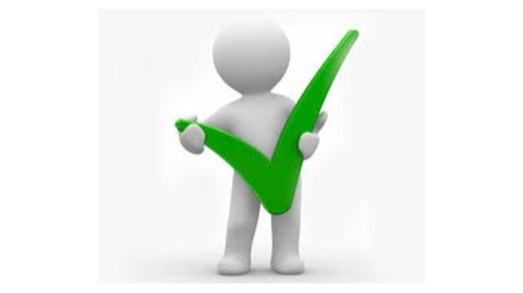 19 января 2017г.10.00-10.30 регистрация участников семинара                                                         10.30-16.40 обучениеСтоимость обучения одного слушателя составляет 4000 рублей, оплата возможна после семинара при наличии гарантийного письма, по окончанию семинара выдается Сертификат НИУ ВШЭ – ПермьФедеральным законом от 05.04.2016 г. №104-ФЗ введены новые правила описания объекта закупки. Закон от 03.07.2016 г. №365-ФЗ установил дополнительные обязанности заказчика по одностороннему отказу от исполнения контрактов. Внесены изменения в требования к заключению и исполнению контрактов на проектные и строительные работы. ГУПы и МУПы обязаны начать работать с 01.01.2017 г. по закону №44-ФЗПрограмма семинара:Тенденции в сфере государственных и муниципальных закупок. Основные положения и правила закупок. Изменения, внесенные в нормативно-правовые акты, регламентирующие размещение государственных и муниципальных закупок. Поправки в 44-ФЗ, градостроительное законодательство.Введение понятия инвестиционный контракт, изменения по порядку заключения, исполнения, расторжения государственных и муниципальных контрактов.Сложные вопросы применения 44-ФЗ.Основные принципы работы заказчиков в 2017 году.Применение прфессиональных стандартов.Вопросы-ответы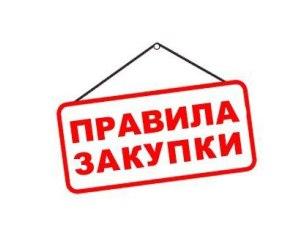 Заявки на участие в семинаре следует отправлять по факсу: (342) 254-56-15 или по электронной почте omatveeva@hse.ru Форма заявки на участие в семинареКонтактное лицо: Матвеева Ольга Владимировна, 254-56-15№
п/пФамилия,
имя,
отчествоНаименование
организации,
должность, подписывающее лицо, действует на основанииКонтактный телефонРеквизиты организацииДата проведенияСеминара, тема23456